OPPTUR for ALLE                                                                         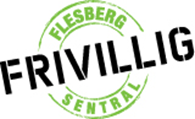 
Bli med på fellestur ved Vatnebrynvannet onsdag 13.mai.Vi møtes på parkeringsplassen ved badeplassen  kl.10.30Og går tur på stiene langs ved vannet. Skogbrukssjef Lars Letmolie blir med. Ta med kaffe og niste til felles lunsj.